FORMULAIRE  DE MISE EN CANDIDATURE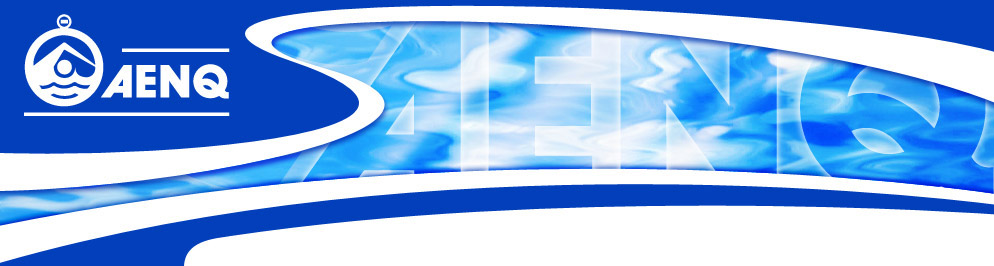 Administrateur de l’Association des entraîneurs de natation du QuébecAssemblée générale annuelle – 5 octobre 2022Je soussigné(e) __________________________________________________________désire soumettre ma candidature à un poste d’administrateur du conseil d'administration de l’Association des entraîneurs de natation du Québec pour les années 2022-2024.	Coordonnées du candidat ou de la candidate	Coordonnées de  la candidaturePour supporter votre candidature, vous pouvez aussi joindre vos motivations.Signature de la personne CANDIDATE          _______________________    Date      _______S.V.P. retourner par courriel ce formulaire complété,  avant minuit le 5 septembre 2022 à Mme. Maria Stoica, directrice administration AENQ, avec l’adresse courriel suivante :   Info.aenq@gmail.comNom et prénom :Adresse :   Ville et code postal :Téléphone : Courriel :Nom et prénom :Adresse :   Ville et code postal :Téléphone :Courriel :